DİKİLİ VAKFI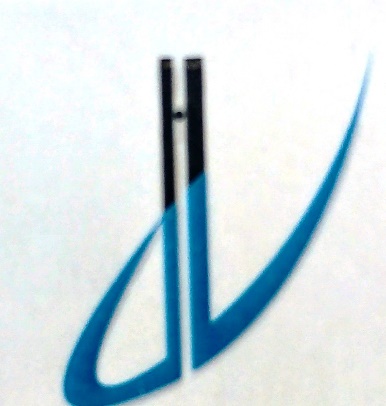 “23 NİSAN”
BENİM BAYRAMIM
ŞİİR YARIŞMASI
ŞARTNAMESİ

2021YARIŞMAYI DÜZENLEYEN: Dikili’de sanatsal ve kültürel hayatın canlanmasına ve Dikilili çocukların sanatsal gelişimlerine katkıda bulunmak amacıyla çalışmalar yürüten Dikili Vakfı “23 Nisan Ulusal Egemenlik ve Çocuk Bayramı” etkinlikleri kapsamında bu yarışmayı düzenlemektedir.YARIŞMANIN KONUSU: 23 Nisan Ulusal Egemenlik ve Çocuk Bayramı temelinde kalmak şartı ile yalnızca gençlerimizin yaratıcılıkları ile sınırlıdır.YARIŞMANIN AMACI: 23 Nisan Ulusal Egemenlik ve Çocuk Bayramı kapsamında ülkemizin geleceği olan gençlerimizin kendilerini şiir dilinde özgürce ifade edebilecekleri ortamı yaratarak onların sanatsal üretime katılmalarını teşvik etmek, ulusal değerlerin önemini kavramak ve bayram coşkusunu diri tutmak.YARIŞMANIN KAPSAMI: 10 – 14 YAŞ ( ilkokul 4. Sınıf ve tüm ortaokul öğrencileri)KATILIM ŞARTLARI:1-Şiir yarışmasına ilkokul 4.sınıf ve ortaokul öğrencileri başvuru yapabilir. 2- Yarışmanın konusu ‘’23 Nisan Benim Bayramım’’ olarak belirlenmiştir. 3- Her öğrenci, yarışmaya en fazla 1 (bir) eserle katılabilir.  4- Şiir, istenilen ölçü ve türlerde yazılabilir.5- Şiir, dijital ortamda yazılmamalı; düz beyaz ve temiz bir kâğıt üzerine yazılmalıdır. 6- Yazı okunaklı ve anlaşılır olmalıdır.7- El yazısı veya düz yazı kullanabilir.8- Şiir, dolma kalem, pilot kalem veya tükenmez kalemle yazılmalıdır.9- Yarışmaya katılacak öğrencilerin şiirlerini kaleme alırken kendi bilgi, duygu ve düşüncelerini aktarmaları gerekmektedir. 10- Yarışmacıların şiirlerinin özgün olması gerekmektedir. Alıntı eserler tespit edildiğinde değerlendirmeye alınmayacaktır. Alıntı olan eserlerin sorumluluğu yarışmacıya aittir. 11- Başvuru tarihinden sonra gelen şiirler değerlendirmeye alınmayacaktır. 12- Başvuruyu yapan kişi, eseri yazdığı kâğıdın arka yüzünün sol üst köşesine adı,soyadı,yaşı,okulu,sınıfı,ev adresi ve telefon numaralarını yazarak bu bilgilerin üzerini bir kâğıt yardımıyla kapatacaktır. Bilgileri eksik olan öğrencilerin eserleri değerlendirmeye alınmayacaktır.13- Bireysel olarak gönderilen şiirlerin ön ve final elemeleri, konusunda uzman seçici kurul tarafından 05 Nisan- 16 Nisan 2021 tarihleri arasında yapılacaktır.14- Eserin ön yüzünde hiçbir karalama, işaretleme, kimlik tespitine yarayacak bir iz konulmayacaktır.6.YARIŞMA TAKVİMİ: Yarışmaya katılmak isteyenler, eserlerini en geç 02 Nisan 2021 Cuma günü saat 18:00’a kadar Dikili Vakfı’na gelerek Vakıf Müdürü Mine Atlatmaz’a elden teslim edeceklerdir. Kazanan eserler vakfımızın sosyal medya adreslerinden ve  www.dikilivakfi.org sitesi üzerinden 19 Nisan 2021 Pazartesi günü ilan edilecektir.7.ÖDÜLLER: BİRİNCİYE- Bluetooth KulaklıkİKİNCİYE- Kablolu KulaklıkÜÇÜNCÜYE- Kol saati8.DİĞER HUSUSLAR: Dikili Vakfı, ödül vermeye ya da sergilemeye değer bulunan eserleri, etkinliklerinde ve eğitim faaliyetlerinde; afiş, katalog, broşür vb. her türlü tanıtım malzemelerinde, 5846 sayılı fikir ve sanat eserleri kanununun ilgili maddelerinde belirtilen şekillerde işleme, çoğaltma, yayma, temsil, işaret, ses veya görüntü nakline yarayan araçlarla umuma iletim ve sergileme hakkına sahiptir. Yarışmaya katılan tüm öğrenciler, bu şartname hükümlerini kabul etmiş sayılırlar. Katılımcılar, eserlerinin özgün olduğunu beyan ve taahhüt etmiş sayılırlar. Bu konuda çıkacak bir anlaşmazlık ve tereddüt durumunda tüm sorumluluk başvuru sahibine aittir. Yarışmaya gönderilen eserin daha önce herhangi bir yarışmaya (sosyal medya, youtube vb platformlarda düzenlenen yarışmalar da dâhil) katılmış olduğunun tespiti halinde ilgili eserin adaylığı/başvurusu derhal geçersiz sayılacaktır. Bu hususların ödül kazanıldıktan sonra tespiti halinde aday kazandığı ödülü iade ile mükellef olacaktır.Yarışmanın derecelendirme ölçeği ekte sunulmuştur.                     YARIŞMA SEKRETARYASIAdı Soyadı:                 Mine ATLATMAZ ( Vakıf Müdürü)Tel:                               0 5449536962Adres:                     Salimbey Mah. 108 Sok. No:5 B Blok Daire 14 Dikili/İZMİRWeb Sayfası;             www.dikilivakfi.org/Dikili Vakfı Facebook Hesabı;      www.facebook.com/Dikili VakfıTwitter Hesabı;          www.twitter.com/Dikili Vakfı    İnstagram Hesabı;        www.instagram.com/Dikili VakfıSON GÖNDERİM TARİHİ02 Nisan 2021 CumaDEĞERLENDİRME05 Nisan 2021 – 16 Nisan 2021 arasıİLAN TARİHİ19 Nisan 2021 PazartesiSERGİLEME VE ÖDÜL TÖRENİ24 Nisan 2021 Cumartesi